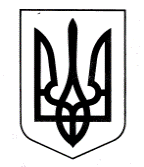 ЗАЗИМСЬКА СІЛЬСЬКА РАДА БРОВАРСЬКОГО РАЙОНУ  КИЇВСЬКОЇ ОБЛАСТІ РІШЕННЯПро надання матеріальної допомоги жителям села ПухівкаКеруючись ст. 26 Закону України «Про місцеве самоврядування в Україні», рішенням Зазимської сільської ради «Про затвердження програми «Турбота» Зазимської сільської територіальної громади на 2021-2023 роки» від 26.01.2021р. № 356 - 05 - позачергової– VIІI, розглянувши звернення Баштового О. А., Ріос Ріос Х. В., Висоцької Н. М., Соваскул О. Г., Філоненко О. І., Тарасової О. М., Кудрик О. В., Мазниченко Л. І., Пиндюри С. А., Сулими О. І., враховуючи рекомендації постійної комісії з питань соціально-економічного розвитку, бюджету та фінансів, комунальної власності, реалізації державної регуляторної політики, інвестицій та зовнішньоекономічних зв’язків, розглянувши та обговоривши звернення про надання матеріальної допомоги, Зазимська сільська радаВИРІШИЛА:Надати Баштовому Олександру Анатолійовичу матеріальну допомогу на лікування у сумі 5 000 грн.Надати Ріос Ріос Хорхе Вісентейовичу матеріальну допомогу на лікування у сумі 10 000 грн.Повідомити Висоцьку Наталію Миколаївну, Соваскул Ольгу Григорівну, Філоленко Олену Іванівну, Тарасову Олену Михайлівну, Кудрик Оксану Вікторівну, Мазниченко Людмилу Іванівну, Пиндюру Світлану Аркадіївну, Сулиму Ольгу Іванівну, Машевську Катерину Володимирівну про те, що виплата матеріальної допомоги на лікування коронавірусної хвороби у випадку амбулаторного лікування не передбачена чинною програмою «Турбота».Контроль за виконанням вказаного рішення покласти на постійну комісію з питань соціально – економічного розвитку, бюджету та фінансів, комунальної власності, реалізації державної регуляторної політики, інвестицій та зовнішньоекономічних зв’язків.Сільський голова	Віталій КРУПЕНКОс. Зазим’є26 січня 2021 року№ 370 - 05-позачергової – VIIІ